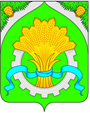 ДУМАШАТРОВСКОГО МУНИЦИПАЛЬНОГО ОКРУГАКУРГАНСКОЙ ОБЛАСТИРЕШЕНИЕот  30 января 2024 года  №   6                                                                             с.Шатрово  О внесении изменений в решение Думы Шатровского муниципального округа от 04.03.2022г. №207 «Об утверждении Порядка увольнения (освобождения от должности) лица, замещающего муниципальную должность Шатровского муниципального округа Курганской области, в связи с утратой доверия»	В соответствии с Федеральным законом от 10.07.2023г. №286-ФЗ ««О внесении изменений в отдельные законодательные акты Российской Федерации», Уставом Шатровского муниципального округа Курганской области Дума Шатровского муниципального округа Курганской областиРЕШИЛА:  1. Внести в решение Думы Шатровского муниципального округа от 04.03.2022г. №207 «Об утверждении Порядка увольнения (освобождения от должности) лица, замещающего муниципальную должность Шатровского муниципального округа Курганской области, в связи с утратой доверия» следующие изменения:  1) пункты 1, 2 части 2 приложения к решению изложить в редакции: «1) непринятия лицом, замещающим муниципальную должность, мер по предотвращению и (или) урегулированию конфликта интересов, стороной которого оно является, за исключением случаев, установленных федеральными законами;  2) непредставления лицом, замещающим муниципальную должность, сведений о своих доходах, об имуществе и обязательствах имущественного характера, а также о доходах, об имуществе и обязательствах имущественного характера своих супруги (супруга) и несовершеннолетних детей, представления заведомо неполных сведений, за исключением случаев, установленных федеральными законами, либо представления заведомо недостоверных сведений, если иное не установлено федеральными законами;»; 2) часть 2 приложения к решению дополнить абзацем следующего содержания:«Лицо, замещающее муниципальную должность, которому стало известно о возникновении у подчиненного ему лица личной заинтересованности, которая приводит или может привести к конфликту интересов, подлежит увольнению (освобождению от должности) в связи с утратой доверия также в случае непринятия лицом, замещающим муниципальную должность, мер по предотвращению и (или) урегулированию конфликта интересов, стороной которого является подчиненное ему лицо, за исключением случаев, установленных федеральными законами.».           2. Опубликовать (обнародовать) настоящее решение в соответствии со статьей 44 Устава Шатровского муниципального округа Курганской области.           3. Контроль за выполнением настоящего решения возложить на постоянную комиссию Думы Шатровского муниципального округа Курганской области по социальной политике.Председатель Думы Шатровского муниципального округа	                                       	                     П.Н.КлименкоГлава Шатровского                                                                                                             муниципального округаКурганской области                                                                                                         Л.А.Рассохин